			AMICALE			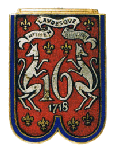 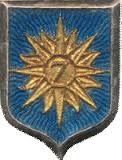 Du 16ème régiment de dragons et du 7ème régiment de Cuirassiers.Chers amis,Le dimanche 30 avril 2017 l’amicale du 16ème Régiment de Dragons et du 7ème Régiment de Cuirassiers organise à l’occasion de la fête de la cavalerie et de leur Saint patron Saint GEORGES sa journée traditionnelle de cohésion à Noyon. Le programme de cette journée figure ci-après :10h00 : Rassemblement devant la Cathédrale de Noyon ;10h30 : Messe à la Cathédrale ;11h45 : Dépôt de gerbe au Monument aux Morts, place des Régiments ;12h15 : Réception à la Mairie ;13h00 : Repas au Manoir Saint Eloi, 81 boulevard Carnot à Noyon.Vous êtes cordialement invités à participer à cette journée de fraternité et du souvenir en cette année 2017 qui marquera le 40ème anniversaire de la dissolution du 16ème Régiment de Dragons. En espérant vous voir nombreux, nous vous transmettons nos amicales salutations. NB : Comme l’année dernière l’assemblée générale se déroulera en septembre lors des cérémonies à VIVIERES. Si vous souhaitez rejoindre les membres du comité ou faire figurer un sujet à l’ordre du jour merci de nous transmettre votre candidature et le point à aborder avant le mois d’août 2017 pour que nous puissions les faire figurer sur la convocation. 	Le 22 février 2017	Le Lieutenant-Colonel (ER) CALLEJA Germain	Président de l’Amicale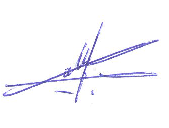 